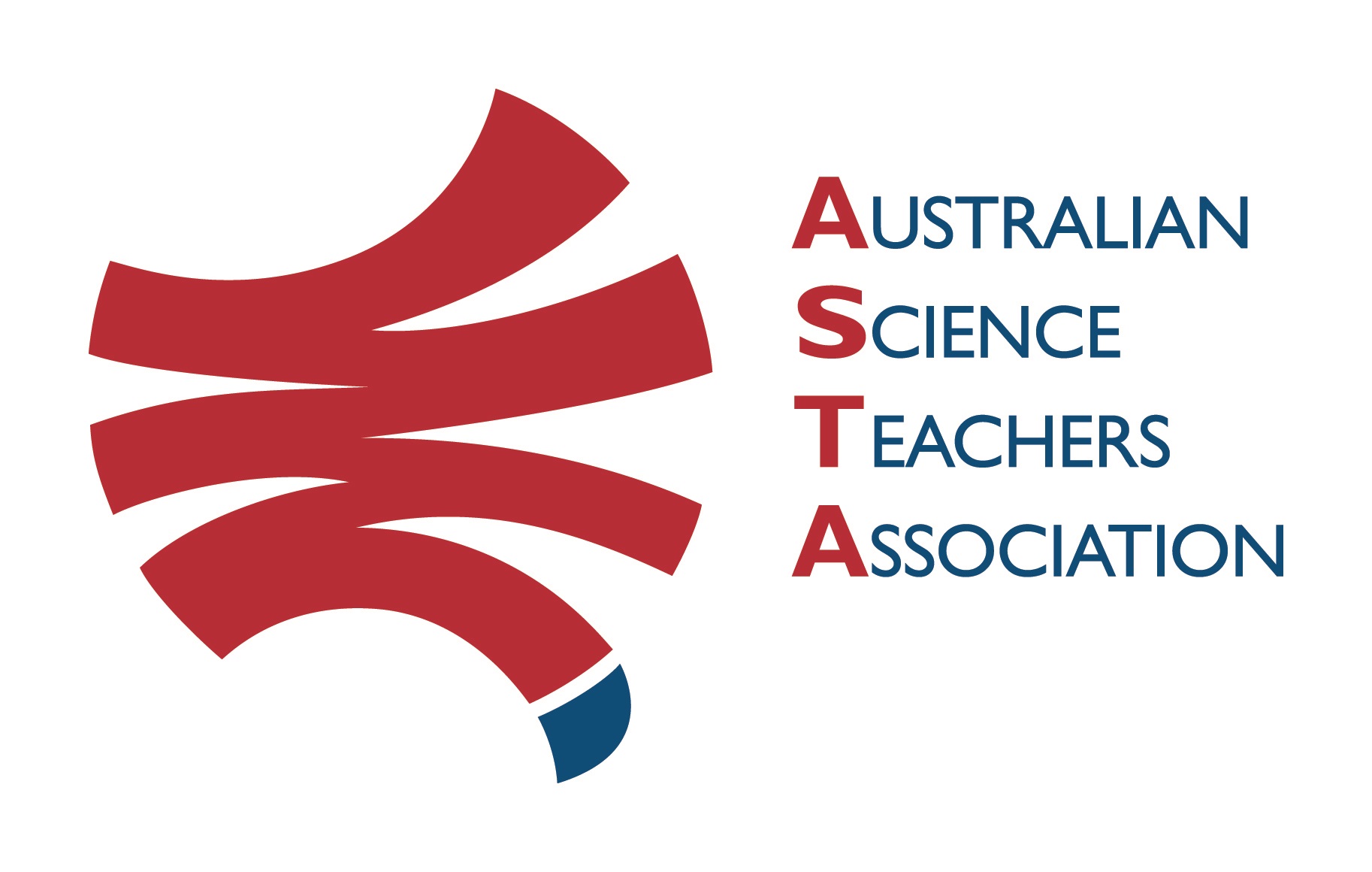 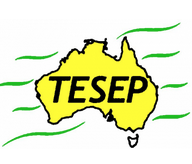 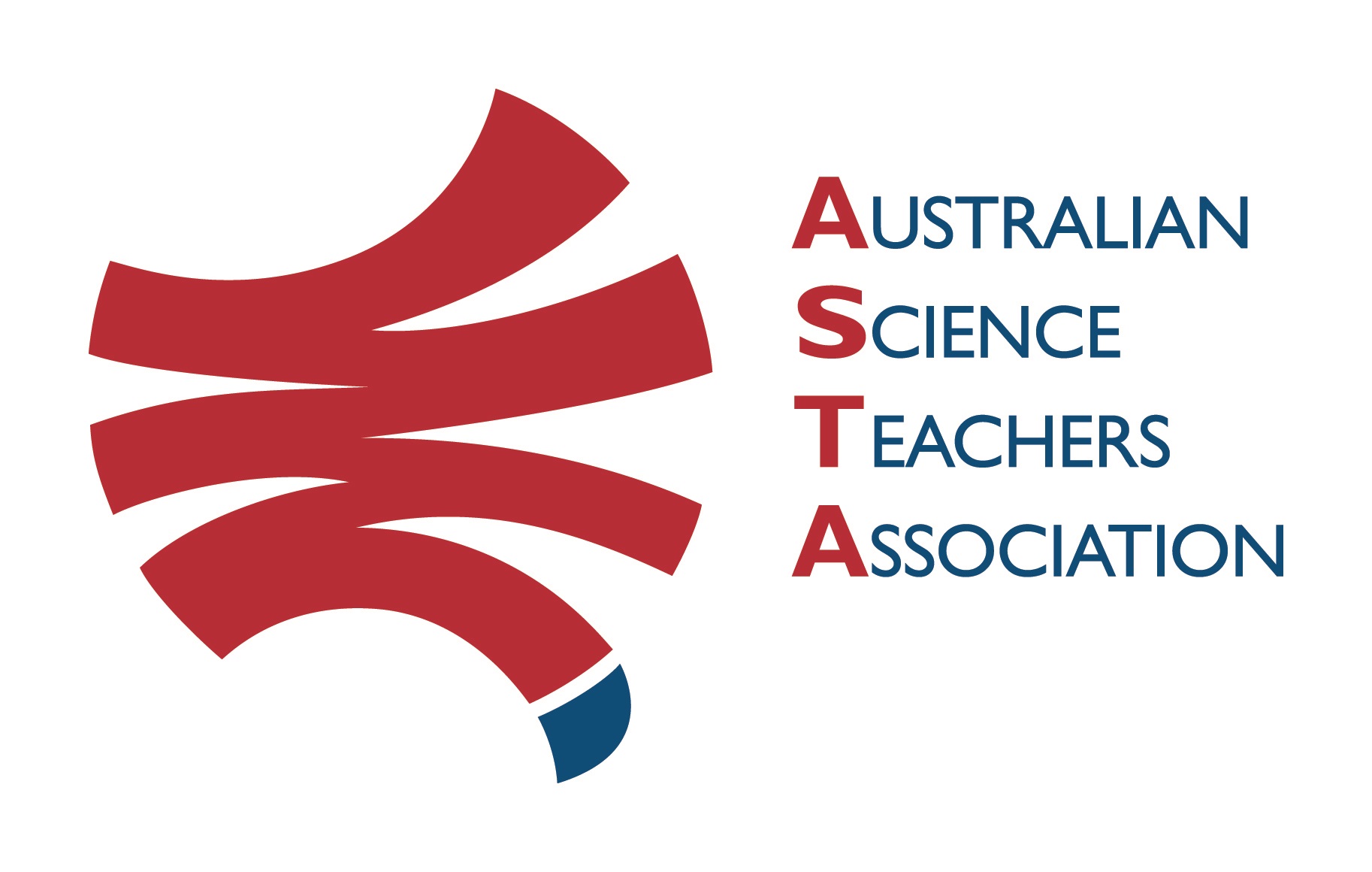 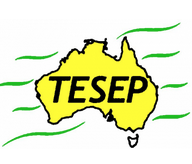 TESEP PRESENTS: AFTER SCHOOL PROFESSIONAL DEVELOPMENT (PD)Earth-Expo 2-PD - Introducing Our Dynamic Planet: Monday 13 May 2024Rocks (the Rock Kit Teaching Pack & the Integrated Plate Tectonics story), yr 8-9 Riding the Climate Rollercoaster (climate through geologic time, plate tectonics/climate events in Earth’s history/fossil extinctions) yr 9-12 biology/genetics/geography crossoverSchool: Xavier Catholic College, 1 Wide Bay Dr, Eli Waters QldMeeting Room: attendees to go to the front desk to be directed to Meeting RoomDate: Monday 13 May 2024, PDs 3:20pm-5:30pm School Facilitator: James Ferriere (afternoon tea will be provided)The RocksExpo experience includes– 1. Incursions – classroom lessons with students and teachers.
2. PD workshops – After-school professional development workshops for teachers (2-PD @ $40 per attendee for visiting teachers, FREE to host-school teachers).3. Certificate of attendance – A certificate of hours and workshop outcomes will be issued. 4. FREE rock kit – Host to receive a FREE rock kit and Plate Tectonics poster.5. Introductory RocksExpo feature How to Use the Rock Kit and Teaching Pack (e.g. how to relate rock kit rocks to rock stories, 3D rendered samples, virtual thin sections and virtual outcrops). 6. Subsequent RocksExpo topics can be chosen from TESEP’s “The Challenging Earth” series 27. Rock collection checks – old school collections (on request, working with labtech).Presenter: Philip Sansom is an experienced teacher and industry educator, with a passion for teaching earth science and local geology. He has many fossil and rock stories to share.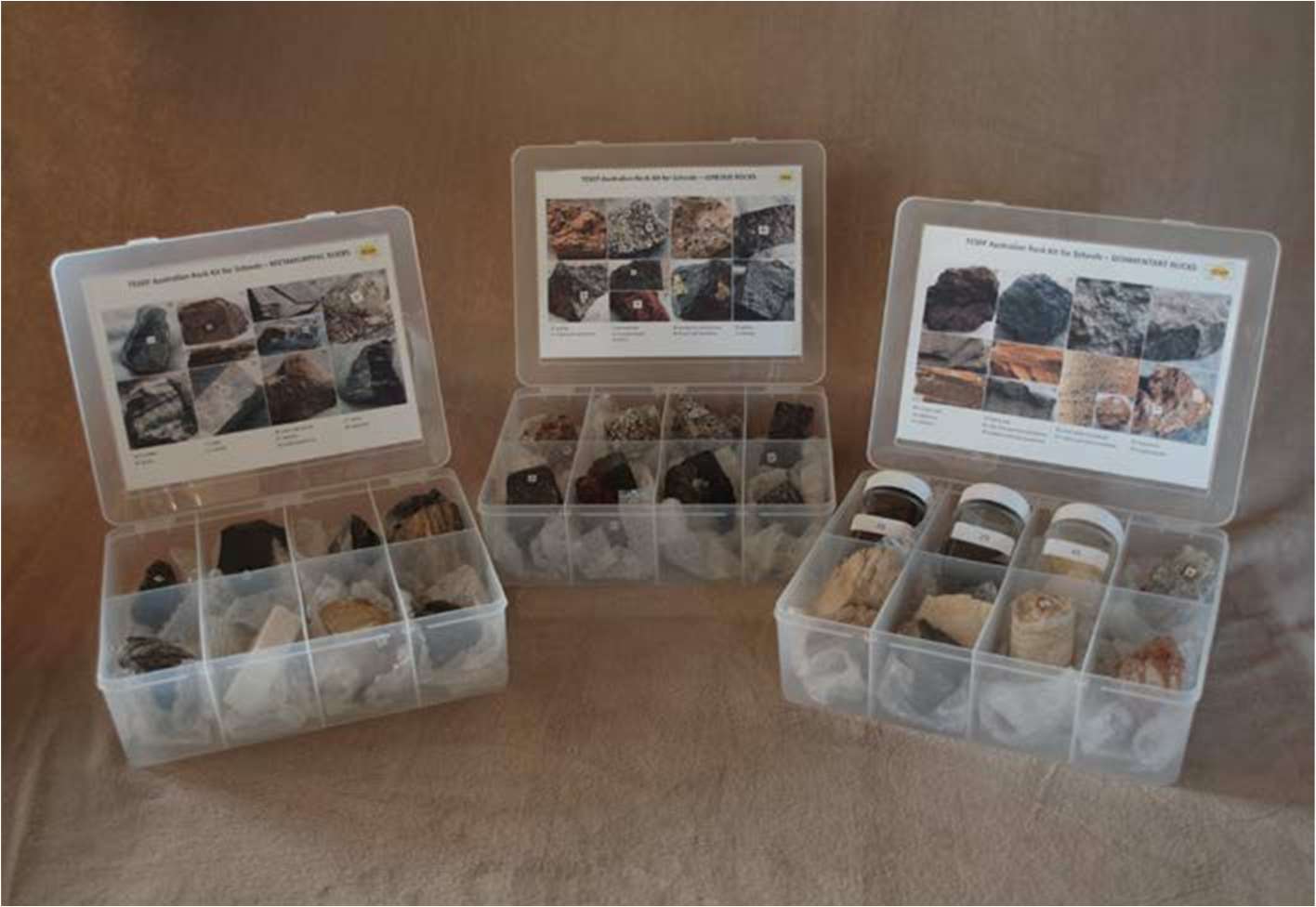 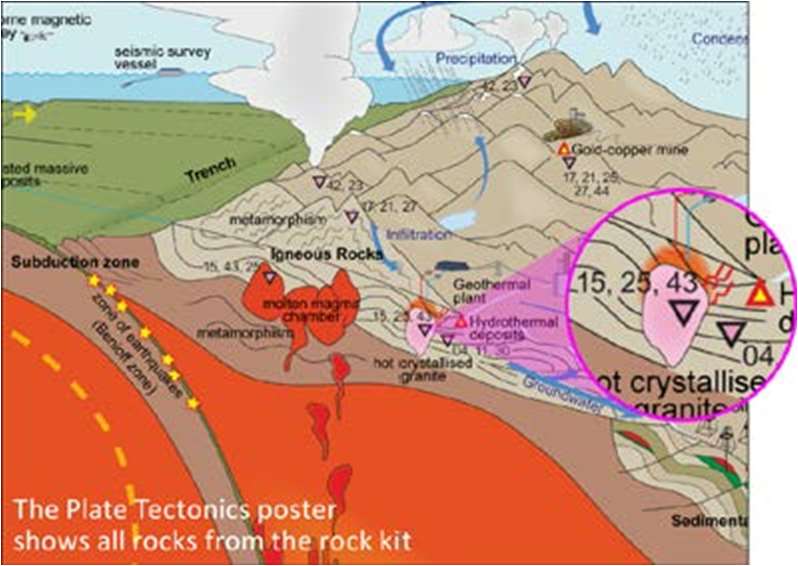 Booking form